Известно, что экономическая эффективность растениеводства  региона  во многом зависит от грамотной сортовой политики. На Ставрополье озимая пшеница традиционно является главной культурой  растениеводческой отрасли, валовой сбор зерна которой, ежегодно составляет 7 – 8 млн. тонн. Между тем, в технологии этой культуры всё ещё имеются неиспользуемые резервы, позволяющие без дополнительных затрат существенно повысить её продуктивность.  Одним из таких резервов является оптимизация сортового состава. Ежегодно государственной комиссией по испытанию и охране селекционных достижений в Ставропольском крае рекомендуется для использования 60 – 70 сортов озимой пшеницы. На практике, в производственных посевах из года в год высевается 130 – 150 сортов пшеницы. Причём, до 40% из них обеспечивают урожайность  ниже  среднезонального и среднерайонного уровней. По сути,  они являются «сортовым балластом», от которого земледельцам края давно пора избавиться. В 2013 году специалистами службы сельхозконсультирования края на основе анализа районных отчётов об уборке в разрезе сортов, была разработана методика оптимизации сортового состава озимой пшеницы, позволяющая устранить «сортовой балласт»,  и без затрат,  на 5 -7 % повысить валовые сборы зерна. Практика применения данной методики, основанной на сравнении интегрированного показателя (К.ур) сортов в каждом муниципальном образовании свидетельствует, что надежность оценки потенциала сорта с ростом числа лет, существенно возрастает. Ежегодно, сельхозконсультанты края за 1 – 2 месяца до осеннего сева готовят и распространяют в районах список  наиболее продуктивных за ряд лет для данной зоны сортов. Ниже приводится перечень сортов, наиболее продуктивных в районах крайне - засушливой зоне Ставрополья.Перечень сортов, обеспечивших или превысивших средние показатели коэффициента урожайности (К. ур.) за последние шесть летв районах первой зоны Ставропольского края.Ранг лучших сортов по Апанасенковскому районуРанг лучших сортов по Арзгирскому районуРанг лучших сортов по Нефтекумскому районуРанг лучших сортов по Туркменскому районуРанг лучших сортов по Левокумскому районуРанг лучших сортов по первой агроклиматической зонеПримечание. В скобках указано число районов зоны, где сорт превысил средний показатель К ур.Для повышения эффективности зернового производства районов крайне – засушливой зоны региона, руководителям сельхозпредприятий и крестьянских (фермерских) хозяйств рекомендуется приобретать к осеннему севу семена вышеуказанных сортов.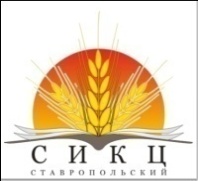 Исп. Абалдов А. Н.Тел.75-21-05www.stav-ikc.ru, e-mail: gussikc@yandex.ruГКУ «Ставропольский СИКЦ»355035, РФ, г. Ставрополь, ул. Мира 337, каб. 912,908Тел:35-30-90; 75-21-08; 75-21-05.ГКУ «Ставропольский СИКЦ»Информационный листок Оптимизация сортового состава посевов озимой пшеницы в крайне – засушливой зоне Ставрополья в 2023 г.№СортаК. ур.№СортаК. ур.1Тайфун1,298Благодарка Одесская1,072Царица1,209Борвий1,053Жайвир1,1710Багира1,054Таня1,1511Зустрич1,055Секлетия 1,1312Станичная1,026ЛастивкаОдесская1,1213КИВ 61,027Еланчик1,1214Донская Юбилейная1,02№СортаК. ур.№СортаК. ур.1Багира1,268Ксения 1,062Бунчук1,119Ставка1,063Батько1,1010Виктория 111,054Чорнява1,1011Виктория Одесская1,015Таня1,0912Васса1,016Княгиня Ольга1,0813Бригада1,017Украинка Одесская1,0814Петровчака0,99№СортаК. ур.№СортаК. ур.1Илиада1,476Жива1,152Ермак1,407Алексеевич1,053Крупинка1,228Иридас1,054Одари1,229Таня1,045Табор1,2010Айвина0,99№СортаК. ур.№СортаК. ур.1Юка1,207Княгиня Ольга1,072Нива Ставрополья1,188Донская Юбилейна1,063Баграт1,159Алексеич1,044Васса1,1310Украинка Одесская1,025Таня1,1111Скарбница0,986Багира1,0812Калым0,95№СортаК. ур.№СортаК. ур.1Каролина 51,228Бунчук1,082Юка1,189Петровчанка1,073Алексеич1,1810Багира1,064Корона1,1611Гром1,055Ермак1,1212Иридас1,046Есаул1,1113Танаис1,017Княгиня Ольга1,1014Станичная1,00СортаСреднийК ур.СортаСреднийК урБагира1,11   (4)Васса1,07   (2)Таня1,10   (4)Украинка Одесская1,05   (2)Алексеевич1,09   (3)Иридас1,04  (2)Княгиня Ольга1,08   (3)Донская Юбилейная1,04   (2)Ермак1,26   (2)Петровчанка1,03   (2)Бунчук1,09   (2)Станичная1,01   (2)